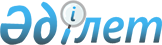 Тұздалып кептірілген балықты және кальмарды Еуразиялық экономикалық одақтың сыртқы экономикалық қызметінің Бірыңғай тауар номенклатурасына сәйкес сыныптау туралыЕуразиялық экономикалық комиссия Алқасының 2017 жылғы 11 мамырдағы № 52 шешімі
      Кеден одағы Кеден кодексінің 52-бабының 7-тармағына сәйкес Еуразиялық экономикалық комиссия Алқасы шешті:
      1. Мына ингредиенттердің бірін немесе бірнешеуін: қантты (тұздың құрамына тең немесе артық мөлшерде), татымдылықтарды, дәмдеуіштерді, тұздықтарды (дайын өнімге қосылған татымдылықтардың, дәмдеуіштердің, тұздықтардың дәмдік-хош иістік қасиеттерін беретін мөлшерде) қоса отырып тұздап дайындалған, кейінірек кептірілген, тұздалып кептірілген балық Сыртқы экономикалық қызметтің тауар номенклатурасына Түсіндірмелердің 1-қағидасына сәйкес Еуразиялық экономикалық одақтың сыртқы экономикалық қызметінің Бірыңғай тауар номенклатурасының 1604 тауар позициясында сыныпталады.
      2. Мына ингредиенттердің бірін немесе бірнешеуін: қантты (тұздың құрамына тең немесе артық мөлшерде), татымдылықтарды, дәмдеуіштерді, тұздықтарды (дайын өнімге қосылған татымдылықтардың, дәмдеуіштердің, тұздықтардың дәмдік-хош иістік қасиеттерін беретін мөлшерде) қоса отырып тұздап дайындалған, кейінірек кептірілген, тұздалып кептірілген кальмар Сыртқы экономикалық қызметтің тауар номенклатурасына Түсіндірмеелердің 1-қағидасына сәйкес Еуразиялық экономикалық одақтың сыртқы экономикалық қызметінің Бірыңғай тауар номенклатурасының 1605 тауар позициясында сыныпталады.
      3. Осы Шешім ресми жарияланған күнінен бастап күнтізбелік 30 күн өткен соң күшіне енеді.
					© 2012. Қазақстан Республикасы Әділет министрлігінің «Қазақстан Республикасының Заңнама және құқықтық ақпарат институты» ШЖҚ РМК
				
      Еуразиялық экономикалық комиссияАлқасының Төрағасы

Т. Саркисян
